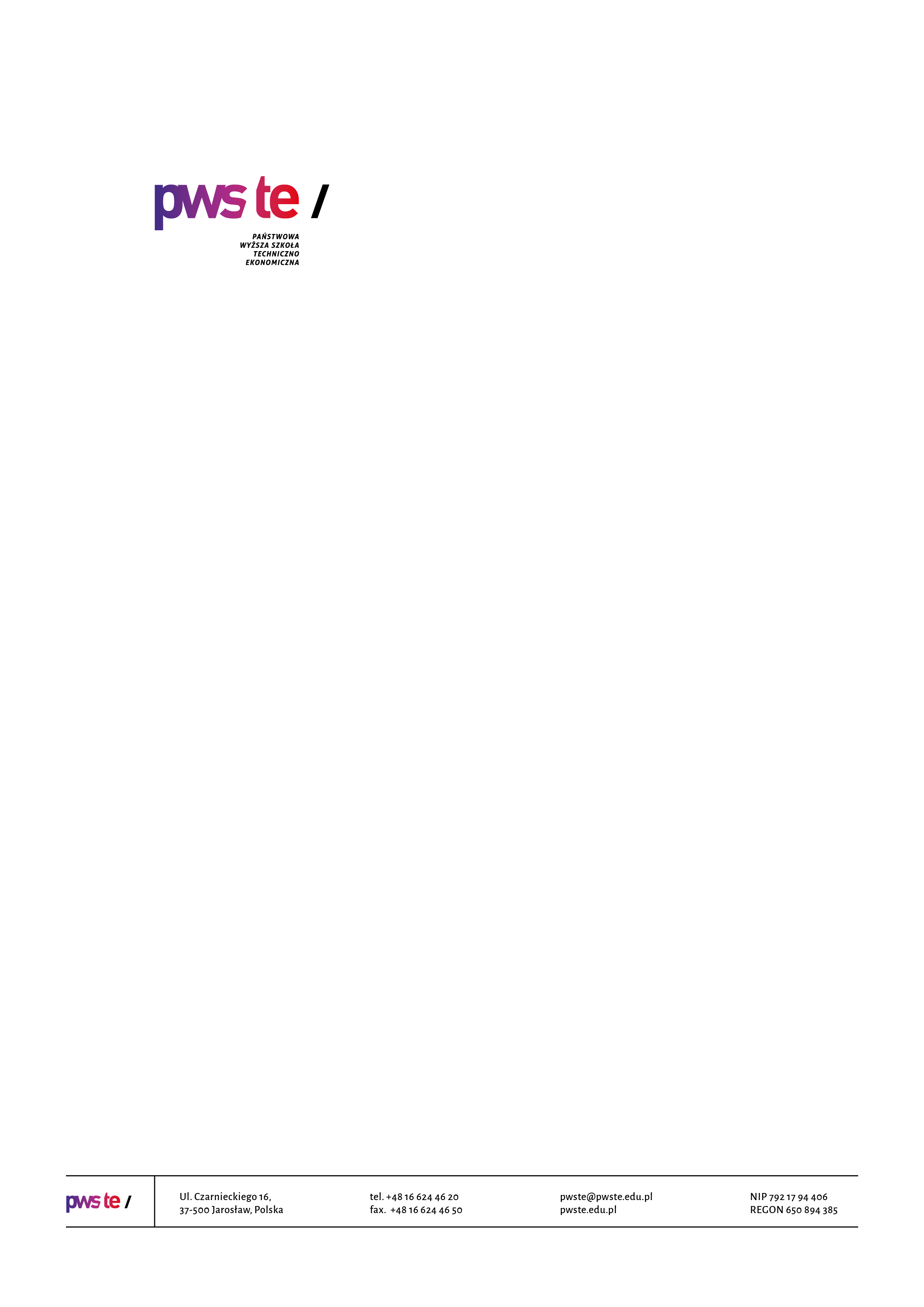 Raport z badań  rok akademicki 2019/2020Studencka ankieta oceny programu kształcenia i jakości kształceniaInstytut Inżynierii Technicznej Kierunek Geodezja i kartografia studia drugiego stopnia Opracowanie:Dział KształceniaJarosław, styczeń 2020Spis treściWprowadzenie W dniach od 20 do 25 stycznia 2020 roku zostało przeprowadzone badanie ankietowe studentów kierunku Geodezja i kartografia studia drugiego stopnia – 2 semestr. Celem przeprowadzonych badań jest monitorowanie i doskonalenie programu kształcenia 
i weryfikacja zakładanych efektów uczenia się, a przede wszystkim stałe podnoszenie jakości kształcenia na prowadzonych kierunkach. W ankiecie uwzględnione zostały następujące elementy mające wpływ na jakość kształcenia na Uczelni: Ocena programu studiów i systemu kształcenia;Ocena efektów uczenia się realizowanych w ramach praktyk zawodowych;Ocena warunków studiowania; Ocena funkcjonowania administracjiWsparcie i motywowanie studentów w procesie kształcenia.Badanie zostało zrealizowane na podstawie papierowego kwestionariusza ankiety. W badaniu udział wzięło 34 studentów, będących na II semestrze studiów co stanowiło 89,5% wszystkich studentów.  Ze względu na fakt, iż ankieta została wypełniona w wersji papierowej niektóre pola studenci pozostawili bez zaznaczonej odpowiedzi.Zebrany materiał został poddany szczegółowej analizie i przedstawiony w niniejszym raporcie. Ze względu na ilościowy charakter, dane zostały zaprezentowane w formie diagramów oraz tabel. 
Struktura grupy respondentówWykres 1. Poziom zwrotności kwestionariuszy w objętej badaniem próbie. Liczba studentów studiujących na II semestrze studiów wg stanu na dzień 20.01.2020 r. wyniosła 38 osób. W badaniu wzięło udział 34 studentów, co dało zwrotność wynoszącą 89,5%.Tabela 1 Liczebność studentów z podziałem na kierunki studiów. Ocena programu studiów i systemu kształcenia
Inne uwagi dotyczące programu studiów i systemu kształcenia: brak – 8 osób. Na pytanie czy treści programowe określone dla zajęć  powtarzały się w ramach cyklu kształcenia studenci udzieli następującej odpowiedzi:Studenci wskazali następujące treści programowe określone dla zajęć, które powtarzały się w ramach cyklu kształcenia:tematyka gospodarki nieruchomościami; kataster nieruchomości z gospodarką nieruchomości identyczne na stopniu I jak i II; gospodarka nieruchomościami – 2 osoby;podziały, rozgraniczenia. Na pytanie które zajęcia z punktu widzenia przyszłej pracy zawodowej uważa Pan/Pani za szczególnie przydatne , studenci wskazali następujące zajęcia:zajęcia terenowe; zajęcia praktyczne; praktyczne – 2 osoby; GIS;praktyki zawodowe – 2 osoby; geodezja w inżynierii przestrzennej;wycena nieruchomości – 8 osób; wycena nieruchomości, geodezja gospodarcza; zajęcia praktyczne tzw. praktyki zawodowe; ćwiczenia terenowe; wycena;podstawy prawne, wycena nieruchomości – 2 osoby; praktyki;podstawy prawne; wycena nieruchomości, geodezja w gospodarce nieruchomościami; zajęcia praktyczne dotyczące wyceny nieruchomości. Na pytanie jeżeli program studiów należałoby udoskonalić dla potrzeb przyszłej pracy zawodowej i bardziej dostosować do rynku pracy, studenci wskazali następujące elementy:zaoferowanie przez Uczelnię możliwość odbywania płatnego stażu; więcej zajęć w terenie; więcej zajęć praktycznych i związanych ze specjalizacją; więcej praktyki; praktyki;praca z GPS;o większy nacisk na zajęcia praktyczne; praca ze sprzętem geodezyjnym; praca przy programach scaleniowych; zajęcia praktyczne – 2 osoby; więcej GiSu, praca na nowych programach, przyszłościowe podejmie; więcej zajęć ze sprzętem;programy zawodowe (ArocGiS, Qgis) brak – 2 osoby.Ocena efektów uczenia się realizowanych w ramach praktyk zawodowych
Studenci wskazali następujące umiejętności lub kompetencje istotne w przyszłej pracy zawodowej, 
a niewykonywane lub rzadko wykonywane podczas praktyk:znajomość programów, sprawy urzędowe; ważne jest doświadczenie zawodowe prowadzącego w pracy zawodowej, które może przekazać później studentom;dialog z ludźmi podczas ustalania granic; brak składnia prawdziwych wzorów operatów, nie są adekwatne do pracy w firmie;sporządzanie operatów; zajęcia terenowe; mało zajęć praktycznych; zajęcia terenowe z wyceny nieruchomości; nie było praktyk zawodowych; Ocena warunków studiowania
Ocena funkcjonowania administracji 
Inne uwagi i sugestie na temat pracy jednostek administracyjnych uczelni:poprawa pracy COS;godziny pracy COS w soboty; w terminie kiedy są składane wnioski do COS powinno być więcej pracowników, którzy obsługują studentów; brak decyzji dotyczących terminów praktyk. Brak wcześniejszych inf. o godzinach rektorskich; brak uwag – 4 osoby.  Wsparcie i motywowanie studentów w procesie kształcenia Inne uwagi i sugestie o studiach na wybranym kierunku studiów: brak uwag – 5 osób.KierunekLiczba wypełnionych ankietLiczba studentów na II semestrze studiówZwrotność [%]Geodezja i kartografia studia drugiego stopnia343889,5%L.PPytanieUdzielone odpowiedziUdzielone odpowiedziUdzielone odpowiedziUdzielone odpowiedziUdzielone odpowiedziUdzielone odpowiedziUdzielone odpowiedziUdzielone odpowiedziUdzielone odpowiedziUdzielone odpowiedziUdzielone odpowiedziUdzielone odpowiedziUdzielone odpowiedziUdzielone odpowiedziUdzielone odpowiedziUdzielone odpowiedziUdzielone odpowiedziUdzielone odpowiedziUdzielone odpowiedziUdzielone odpowiedziUdzielone odpowiedziUdzielone odpowiedziUdzielone odpowiedziUdzielone odpowiedziUdzielone odpowiedziUdzielone odpowiedziUdzielone odpowiedziUdzielone odpowiedziUdzielone odpowiedziUdzielone odpowiedziUdzielone odpowiedziUdzielone odpowiedziUdzielone odpowiedziUdzielone odpowiedziŚrednia1.Czy realizowany w cyklu kształcenia program studiów w ogólnej ocenie spełnił Pana/Pani oczekiwania?24423444335444343535544445445434453,92.Czy efekty uczenia się określone dla kierunku studiów są Panu/Pani znane i zostały sformułowane w sposób zrozumiały?35433554344454343435544444544445454,13.Czy przypisana do zajęć liczba punktów ECTS odpowiada realnym godzinom indywidualnej pracy Pana/Pani związanej z tymi zajęciami?45442544344435345335454445445454454,14.Czy program studiów umożliwił Panu/Pani nabycie umiejętności praktycznych, kompetencji społecznych niezbędnych w przyszłej pracy zawodowej (np. umiejętności samokształcenia, pracy w zespole, rozwiązywania problemów, komunikowania się, itp.)25433554344554343425454434435435353,95.Czy liczba zajęć praktycznych spełniła Pana/Pani oczekiwania (np. liczba ćwiczeń, laboratoriów, projektów?)35444554444555353444454434444435544,16.Czy formy zajęć dydaktycznych oraz inne formy kształcenia prowadzone w ramach kierunku studiów (np. wykłady, ćwiczenia, projekty, praktyki itp.) umożliwiają osiągnięcie zakładanych efektów uczenia się ?45443554444554343324444545345443444,07.Czy udział praktyk zawodowych w programie studiów był wystarczający?4545455434555534243443444544444344,18.Jak ocenia Pan/Pani system oceny studentów (przejrzystość, zasady, wymagania)?3544355434444544352544443545444444,09.Czy ilość czasu przeznaczonego na poszczególne zajęcia dydaktyczne prowadzone w danych formach (np. ćwiczenia, laboratoria, seminaria, itp.) jest właściwie zaplanowana ?35444544444444443424444444444434423,910.Czy program stwarza możliwość indywidualizacji procesu kształcenia studentów niepełnosprawnych?24432144344434333323455344444454333,511.Czy miał Pan/Pani możliwość wybrania tematyki pracy dyplomowej zgodnej ze studiowanym kierunkiem studiów?55553555444555345455554545454455334,512.Czy nadzór ze strony opiekuna pracy dyplomowej był zadowalający?35555545445545345555555545454435544,513.Czy kwalifikacje dydaktyczne nauczycieli akademickich oraz innych osób prowadzących zajęcia  są adekwatne do zakładanych efektów uczenia się i  realizowanych treści programowych?24543554345544443425554445454434434,014.Jak ocenia Pan/Pani dostęp do informacji o programie studiów i procesie kształcenia oraz wynikach badań ankietowych?24544554345455443324444444444433423,915.Jak ocenia Pan/Pani funkcjonowanie systemu ECTS ułatwiającego studentom mobilność między uczelniami w kraju (np. przenoszenie się na inne uczelnie, kierunki, przenoszenia wyników w nauce), i za granicą (np. w ramach programu ERASMUS)?34533555445445443534444344444444434,016.Czy na naszej uczelni wystąpiły jakieś problemy z zaliczeniem punktów ECTS lub efektów uczenia się zdobytych na innej uczelni w kraju lub za granicą?3453254344544143425454444444455433,8L.PPytanieUdzielone odpowiedziUdzielone odpowiedziUdzielone odpowiedziUdzielone odpowiedziUdzielone odpowiedziUdzielone odpowiedziUdzielone odpowiedziUdzielone odpowiedziUdzielone odpowiedziUdzielone odpowiedziUdzielone odpowiedziUdzielone odpowiedziUdzielone odpowiedziUdzielone odpowiedziUdzielone odpowiedziUdzielone odpowiedziUdzielone odpowiedziUdzielone odpowiedziUdzielone odpowiedziUdzielone odpowiedziUdzielone odpowiedziUdzielone odpowiedziUdzielone odpowiedziUdzielone odpowiedziUdzielone odpowiedziUdzielone odpowiedziUdzielone odpowiedziUdzielone odpowiedziUdzielone odpowiedziUdzielone odpowiedziUdzielone odpowiedziUdzielone odpowiedziUdzielone odpowiedziUdzielone odpowiedziŚrednia1.Możliwość kształtowania lub doskonalenia umiejętności praktycznych w trakcie odbywania praktyk25534544444544343554345445554444134,02.Przydatność umiejętności i kompetencji nabytych w trakcie praktyk do realizacji zadań zawodowych24534544444544343454445445554544134,0L.P.PytanieUdzielone odpowiedziUdzielone odpowiedziUdzielone odpowiedziUdzielone odpowiedziUdzielone odpowiedziUdzielone odpowiedziUdzielone odpowiedziUdzielone odpowiedziUdzielone odpowiedziUdzielone odpowiedziUdzielone odpowiedziUdzielone odpowiedziUdzielone odpowiedziUdzielone odpowiedziUdzielone odpowiedziUdzielone odpowiedziUdzielone odpowiedziUdzielone odpowiedziUdzielone odpowiedziUdzielone odpowiedziUdzielone odpowiedziUdzielone odpowiedziUdzielone odpowiedziUdzielone odpowiedziUdzielone odpowiedziUdzielone odpowiedziUdzielone odpowiedziUdzielone odpowiedziUdzielone odpowiedziUdzielone odpowiedziUdzielone odpowiedziUdzielone odpowiedziUdzielone odpowiedziUdzielone odpowiedziŚredniaŚrednia1.Czy infrastruktura dydaktyczna Uczelni jest odpowiednia (wyposażenie sal, rzutniki, urządzenia audiowizualne, komputery,  środki dydaktyczne)?353325354435353434334345453434455223,82.Czy baza socjalna Uczelni spełniła Pana/Pani oczekiwania (domy akademickie, zaplecze socjalne, zaplecze gastronomiczne)?243435454435453435444345443343445223,83.Czy infrastruktura dydaktyczna była dostosowana do potrzeb osób niepełnosprawnych?142421444445343434343345444432333223,44.Czy dostęp do literatury specjalistycznej był na Uczelni wystarczający (zbiory biblioteczne, podręczniki, skrypty)?353445444344353433543545453534345443,95.Czy system pomocy dydaktycznej (konsultacje, opiekuństwo) sprzyja rozwojowi zawodowemu studentów oraz skutecznemu osiąganiu założonych efektów uczenia się?344345444344443434454445444444444333,96.Czy istniała możliwość realnego wpływu studentów na proces kształcenia i zarządzanie uczelnią poprzez przedstawicieli studentów w samorządzie studenckim i komisjach uczelnianych?344345444344553435553444454442442223,97.Jak ocenia Pan/Pani ofertę wyjazdów studentów w ramach programu ERASMUS organizowanych przez Uczelnię?344345443345543435454454353344344333,98.Czy działania wspierające mobilność studentów w tym związanych z popularyzacją wiedzy na temat systemu ECTS, w kraju i za granicą są w ocenie Pana/Pani wystarczające?244325444445553444343454453343344333,8L.P.PytanieUdzielone odpowiedziUdzielone odpowiedziUdzielone odpowiedziUdzielone odpowiedziUdzielone odpowiedziUdzielone odpowiedziUdzielone odpowiedziUdzielone odpowiedziUdzielone odpowiedziUdzielone odpowiedziUdzielone odpowiedziUdzielone odpowiedziUdzielone odpowiedziUdzielone odpowiedziUdzielone odpowiedziUdzielone odpowiedziUdzielone odpowiedziUdzielone odpowiedziUdzielone odpowiedziUdzielone odpowiedziUdzielone odpowiedziUdzielone odpowiedziUdzielone odpowiedziUdzielone odpowiedziUdzielone odpowiedziUdzielone odpowiedziUdzielone odpowiedziUdzielone odpowiedziUdzielone odpowiedziUdzielone odpowiedziUdzielone odpowiedziUdzielone odpowiedziUdzielone odpowiedziUdzielone odpowiedziŚredniaŚrednia1.Centrum Obsługi Studentów25232344454442422234221443323434423,12.Sekretariat Instytutu35433544354542442355334444434444433,83.Dział Praktyk Studenckich z Akademickim Biurem Karier34443544454542443445225442534545123,74.Samorząd Studencki34433544354442433445333444433544133,6L.PPytanieUdzielone odpowiedziUdzielone odpowiedziUdzielone odpowiedziUdzielone odpowiedziUdzielone odpowiedziUdzielone odpowiedziUdzielone odpowiedziUdzielone odpowiedziUdzielone odpowiedziUdzielone odpowiedziUdzielone odpowiedziUdzielone odpowiedziUdzielone odpowiedziUdzielone odpowiedziUdzielone odpowiedziUdzielone odpowiedziUdzielone odpowiedziUdzielone odpowiedziUdzielone odpowiedziUdzielone odpowiedziUdzielone odpowiedziUdzielone odpowiedziUdzielone odpowiedziUdzielone odpowiedziUdzielone odpowiedziUdzielone odpowiedziUdzielone odpowiedziUdzielone odpowiedziUdzielone odpowiedziUdzielone odpowiedziUdzielone odpowiedziUdzielone odpowiedziUdzielone odpowiedziUdzielone odpowiedziŚredniaŚrednia1.Czy stosowanie w Uczelni materialne (np. stypendia) i pozamaterialne (np. współczesne technologie, dostępność do urządzeń, sprzętu, laboratoriów) instrumenty oddziaływania na studentów motywują do osiągania bardzo dobrych wyników uczenia się?343355434444554434454544454444453334,02.Czy kompetencje kadry wspierającej proces kształcenia w tym kadry administracyjnej umożliwiają wszechstronną pomoc w rozwiązywaniu spraw studenckich?243335443445524335254445444444444333,83.Czy Uczelnia kreuje warunki motywujące studentów do działalności w organizacjach studenckich (samorząd studencki, koła naukowe itp.)?244335444445444335444444454444542223,9